Referat frå styremøte i Fyresdal Idrettslag 29.3.2017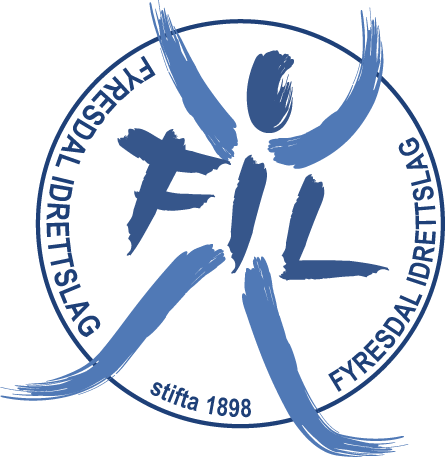 Til stades: Espen Valseth, Tarjei Bratsberg, Elisabeth Gasmann, Åse Breiland, Fia Skansen, Solveig Johre Rustand, Ann Merethe Røed, Gry Synnøve Bergland, Tarjei Skaalid, Erling Carlsen og Camilla Mostervik.Forfall:  Anne Mette Momrak.	Referent: Camilla MostervikNeste møte: 31.5.2017 kl.18.00Sakliste:7/17 Godkjenning av innkalling og referat frå møtene 11.1.2017 og 6.2.2017Styret godkjente8/17 InformasjonssakerRegistrering i Min idrett – F.o.m 2017 MÅ ALLE som skal være tilknyttet et idrettslag være registrert i et system som er knyttet opp mot Norges Idrettsforbund. For FIL er denne tjenesten Min Idrett. Tilskuddet blir basert på hvor mange medlemmer som er registrert i de digitale tallene. Skrivet som ble levert ut på møtet 29.3.2017 ang dette, må leveres ut til alle gruppene i idrettslaget.Politiattest – Kjell Ove Homme er politiattestansvarlig. Det har vært svært vanskelig å få inn alle attestene! Gruppene må gi beskjed om at de som ikkje leverer politiattest snarest, må trekke seg frå sine verv.Tour of Norway for Kids – Har vært en kjempe suksess i 2 år. I fjor kom TV2 for å filme, hvor 213 barn var med på syklingen. Det er ønske om å arrangere dette 19. juni i år, men da dette er den tredje dagen av Fotballskulen, håper man å finne en betre dato. Espen Valseth undersøker dette nærmere med arrangørene.Epostlister/epostadresser/postadresse – styret@fyresdalil.no (alle i styret får mailen)symje@fyresdalil.no (alle i svømmegruppa får mailen)fotball@fyresdalil.no (alle i fotballgruppa får mailen)post@fyresdalil.no (mail går til leder)Postboks 18, 3885 Fyresdal er postadressen.9/17 Konstituering av nytt styreÅse Breiland tar over for Elisabeth Gasmann som kasserer. Elisabeth fortsetter som bandykontakt.Tarjei Bratsberg tar over for Ann Merethe Røed som BIS-kontaktSolveig Johre Rustand tar over for Anne Mette Momrak som trimkontaktErling Carlsen tar over for Espen Valseth som leder i FILNytt styre er konstituert.
10/17 Kort orientering fra gruppene25. april er det felles avslutning på barneidrettskulen.5. mai er det offisiell opning av Hamaren aktivitetspark. Det blir blant annet arrangert sykkelløp som barneidretten har sagt ja til å arrangere.Mellom 4-13 stk som møter opp på bandytrening hver gang. Trening torsdager og søndager.Fotballgruppa har 75 spillere i år, 7 lag. Er med i Prosjekt Vest-Telemark, med 2 frå G-16 laget. Det blir arrangert dommerkurs tysdag 4. april. Dugnad blir etter påske. G-14 og J-14 skal på Norway Cup. Bra aktivitet.11/17 Representant til IdrettstingetVi har ikkje pleid å reise på Idrettstinget. Erling tar på seg dette.12/17 Møteplan for 2017           Nytt møte 31. mai kl 18.0013/17 YmseFrivillighetssentralen ønsker et samarbeid med idrettslaget. Ofisiell åpning på Gardar tirsdag 4. april med varmmat frå 16.00-18.00, kaffe og kake hele dagen. Åpningstid er tirsdager frå kl 10-22. Dette skal være et tilbod til ALLE innbyggerne i Fyresdal. Det blir hengt opp tre lister med forslag til kva eg kan hjelpe til med, kva trenger du hjelp med og en liste til tips til sentralen om kva de kan drive med fremover. De tenker å ha en utlånssentral over sportsutsyr til de som evt ønsker/trenger å låne noe av dette. Telemark Lys har ansvar for å drive organisasjonen, med Kalle Hansen og Elisabeth Gasmann som ledere.Medlem av styret i FIL bes respektere innkallingar til styremøte, sende vara dersom leiar ikkje kan møte og informere leiar av FIL dersom noko kjem i vegen for oppmøte.